We Can! Book 2 Unit 1: Toys and Things 1. Listen and number.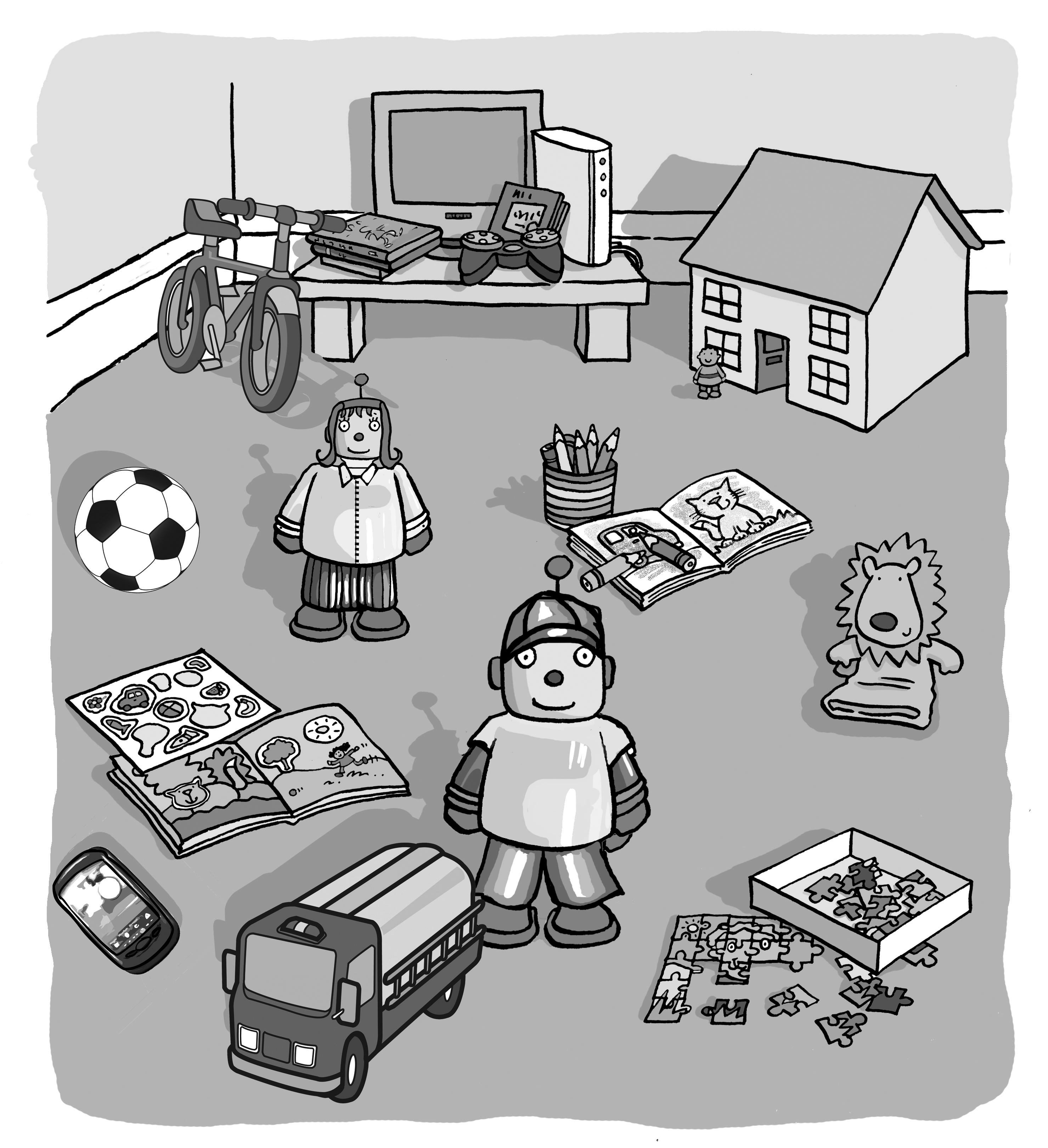  [Play CD1 07 or read the script.][Answers: Please see We Can! 2, Student’s Book, page 6 for numbering]2. How many do you have? Count and write. 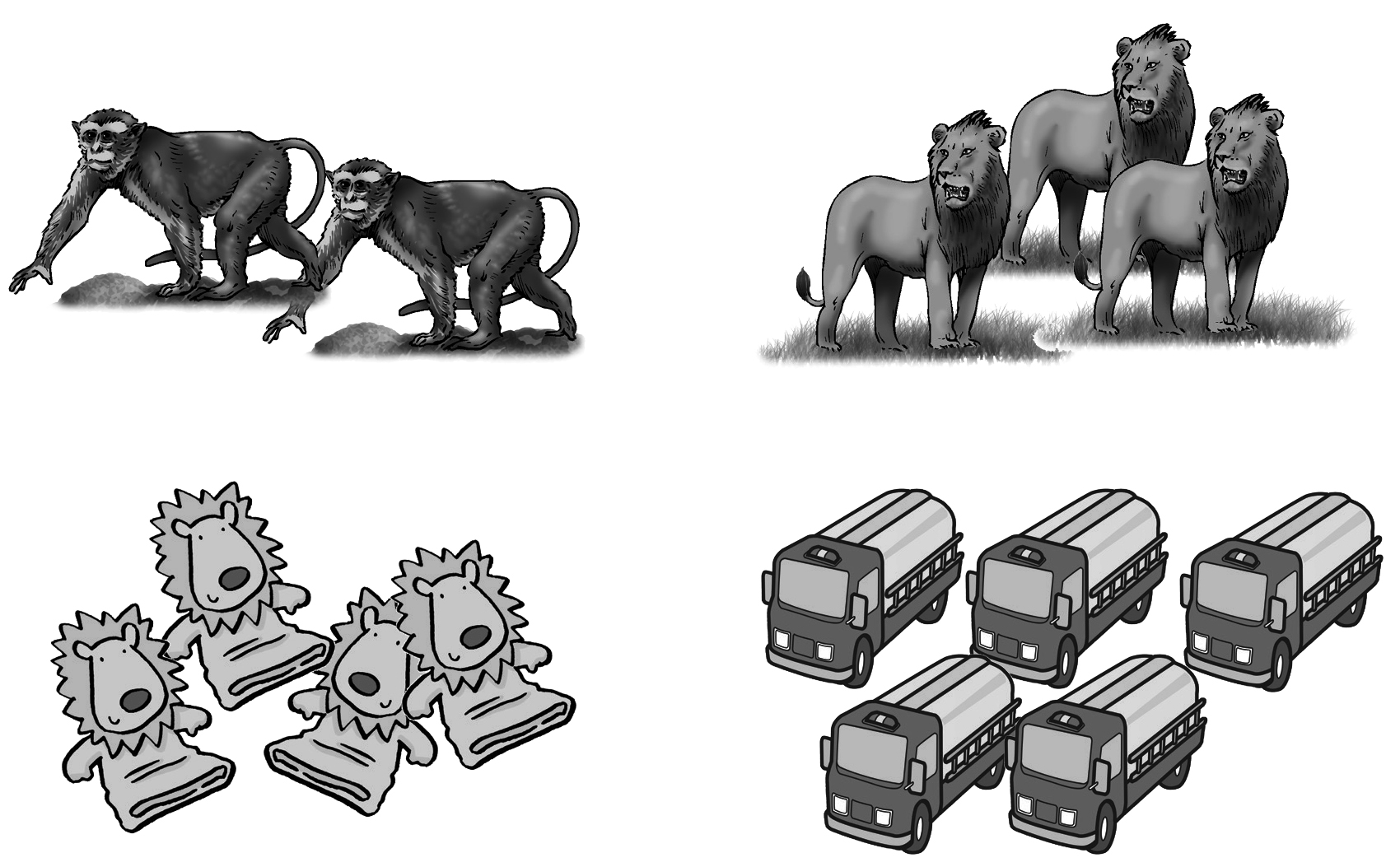 1 one	2 two	3 three	   4 four   5 five 1. I have __two__ monkeys. 2. I have ___three___ lions.3. I have ____four___ puppets.4. I have ____five___ trucks.3. Draw and write. I have __________________4. Listen and number. Then write.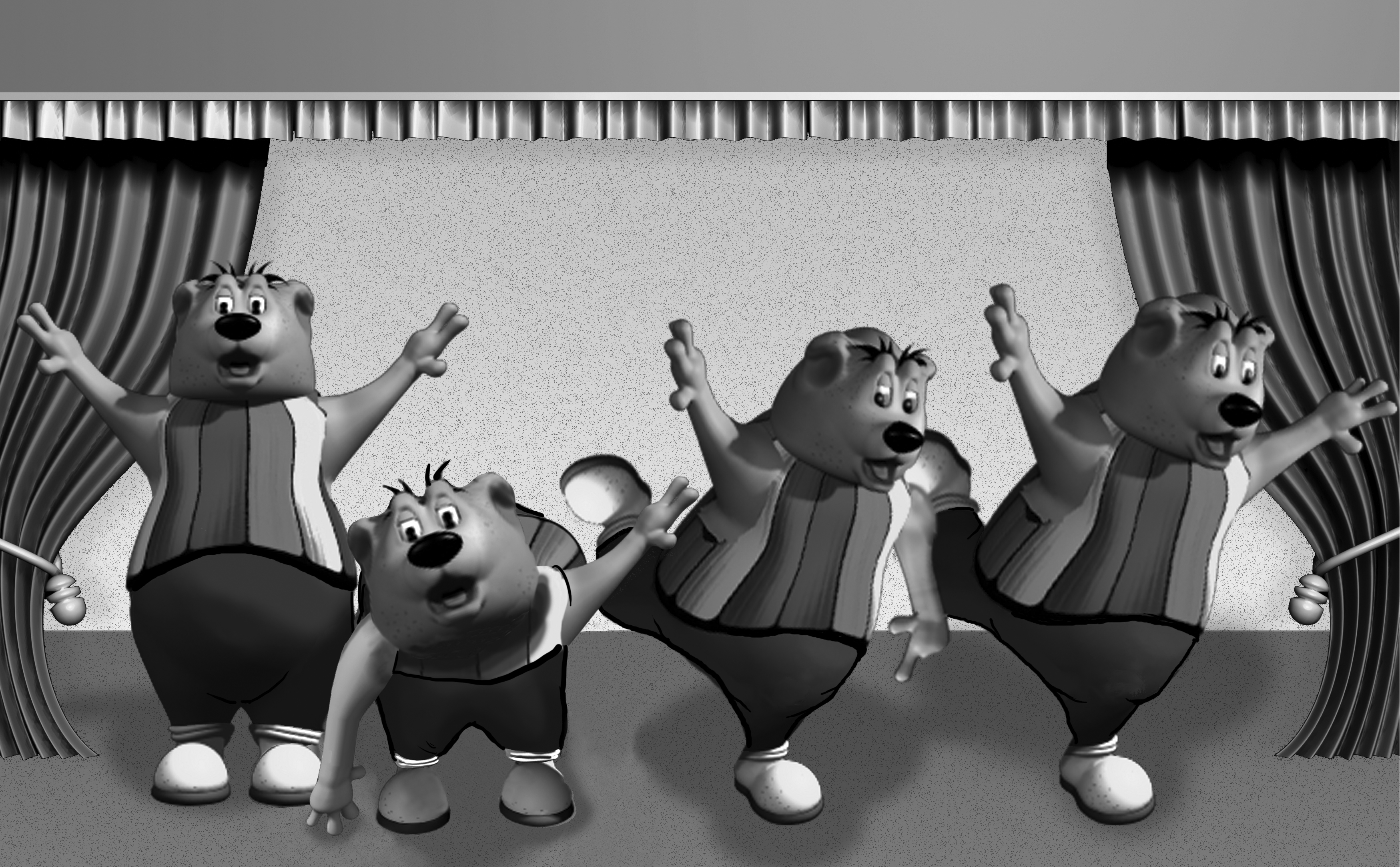 [Play CD1 04 or read the script.]1. Robot bear, robot bear, __turn around ________. 2. Robot bear, robot bear, __touch the ground ____. 3. Robot bear, robot bear, __show your shoe ______. 4. Robot bear, robot bear, __you’re out, too ______. touch the ground 2turn around  1show your shoe   3you’re out, too  4